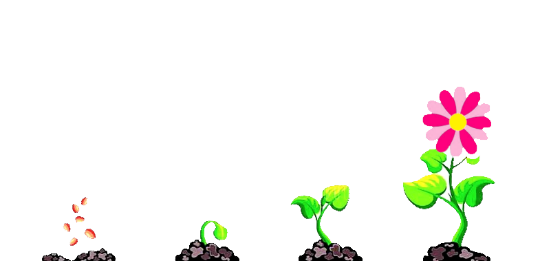 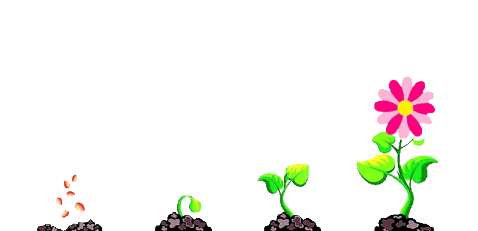 Photo Release FormGrow with Me ECE Preschool and Childcare CenterI hereby grant, Grow with Me ECE Preschool and Childcare Center, to take photos of my child for advertising purpose, such as Facebook and other social media sites. I understand my child’s name will not be used. If you prefer your child’s photo to not be used, check this boxPictures of my child with their name will be posted inside the classrooms at Grow with Me ECE Preschool and Childcare Center.Signed				 	(Parent/guardian)		 Date		